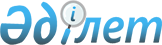 Қазақстан Республикасы Үкіметінің 1999 жылғы 16 маусымдағы N 776 қаулысына өзгеріс енгізу туралыҚазақстан Республикасы Үкіметінің 2009 жылғы 18 ақпандағы N 182 Қаулысы

      Қазақстан Республикасының Үкіметі ҚАУЛЫ ЕТЕДІ: 



      1. "Ресей Федерациясы жалға алған сынақ полигондарының құрамынан шығарылатын мүлікті қабылдап алу жөнінде бірлескен комиссияның қазақстандық бөлігін құру туралы" Қазақстан Республикасы Үкіметінің 1999 жылғы 16 маусымдағы N 776 қаулысына мынадай өзгеріс енгізілсін: 

      көрсетілген қаулыға қосымша осы қаулыға қосымшаға сәйкес жаңа редакцияда жазылсын. 



      2. Осы қаулы қол қойылған күнінен бастап қолданысқа енгізіледі.        Қазақстан Республикасының 

      Премьер-Министрі                                К. Мәсімов 

Қазақстан Республикасы 

Үкіметінің      

2009 жылғы 18 ақпандағы 

N 182 қаулысына    

қосымша        Қазақстан Республикасы 

Үкіметінің       

1999 жылғы 16 маусымдағы 

N 776 қаулысына    

қосымша         Ресей Федерациясы жалға алған сынақ полигондарының құрамынан шығарылатын мүлікті қабылдап алу жөнінде бірлескен комиссияның       қазақстандық бөлігі Дәленов                  - Қазақстан Республикасының Қаржы 

Руслан Ерболатұлы          вице-министрі, төраға Ыбырайымов               - Қазақстан Республикасы Қаржы 

Қалымжан Уәлиханұлы        министрлігінің Мемлекеттік мүлік және 

                           жекешелендіру комитеті төрағасының 

                           орынбасары, төрағаның орынбасары Оразалинов               - Қазақстан Республикасы Қорғаныс 

Әнуарбек Ғинаятұлы         министрлігінің Қарулы Күштері Әскерлерді 

                           пәтерлерге орналастыру бас басқармасының 

                           бастығы, төрағаның орынбасары Сәрсебеков               - Қазақстан Республикасы Қаржы 

Марат Болатұлы             министрлігінің Мемлекеттік мүлік және 

                           жекешелендіру комитеті республикалық 

                           меншік объектілерін пайдалануға беруді 

                           ұйымдастыру басқармасының бастығы, хатшы Әділов                   - Қазақстан Республикасы Қоршаған ортаны 

Төлебай Ақжігітұлы         қорғау министрлігінің Экологиялық саясат 

                           және орнықты даму департаменті 

                           стратегиялық жоспарлау басқармасының 

                           бастығы Шалбаев                  - Қазақстан Республикасы Сыртқы істер 

Айдар Исламбекұлы          министрлігінің Тәуелсіз Мемлекеттер 

                           Достастығы департаменті Ресей 

                           Федерациясымен екі жақты қатынастар 

                           басқармасының бастығы Ерғалиев                 - Қазақстан Республикасы Әділет министрлігі 

Руслан Ескендірұлы         Халықаралық құқық және мемлекеттің 

                           мүліктік құқықтарын қорғау департаментінің 

                           бас сарапшысы Сағиев                   - "Батыс" өңіраралық мемлекеттік мүлік және 

Айбек Игілікұлы            жекешелендіру департаментінің бастығы Тәжібаев                 - "Тобыл" өңіраралық мемлекеттік мүлік және 

Шарапиден Қалиұлы          жекешелендіру департаментінің бастығы Диденко                  - "Каспий" өңіраралық мемлекеттік мүлік және 

Светлана Анатольевна       жекешелендіру департаменті бастығының 

                           орынбасары - Атырау облысы бойынша 

                           филиалының бастығы Сатубаев                 - "Сарыарқа" өңіраралық мемлекеттік мүлік 

Сәлім Асқарұлы             және жекешелендіру департаменті бастығының 

                           орынбасары - Қарағанды облысы бойынша 

                           филиалының бастығы Серікбаев                - Ақтөбе облысы әкімінің орынбасары 

Мәлік Абдуллұлы Шаңғұтов                 - Ақтөбе облысы Мұғалжар ауданының әкімі 

Серік Тілеулесұлы Қошантаев                - Қарағанды облысының Ақтоғай ауданы 

Қайрат Жақыпбайұлы         әкімінің орынбасары Жұмаханов                - Қарағанды облысының Приозерск қаласы 

Манарбек Айдарханұлы       әкімінің орынбасары Жекеев                   - Ақтөбе облысы жер қатынастары 

Мәлік Наурызғалиұлы        басқармасының бастығы Ибадилдин                - Қарағанды облысы жұмылдыру дайындығы, 

Жұмамәди Ибаділдәұлы       азаматтық қорғаныс, авариялар мен дүлей 

                           зілзалалардың алдын алуды және жоюды 

                           ұйымдастыру басқармасының бастығы Мәдиев                   - Қостанай облысы жер қатынастары 

Ахмедия Жағыпарұлы         басқармасының бастығы Мұхтаров                 - Атырау облысы жер қатынастары 

Нұртас Мұхтарұлы           басқармасының бастығы Төреғожин                - Қарағанды облысы жер қатынастары 

Оралды Тұрсынұлы           басқармасының бастығы Қойбақов                 - Атырау облысының қаржы басқармасы 

Жоламан Қойбақұлы          бастығының орынбасары Мәменова                 - Ақтөбе облысының қаржы басқармасы 

Ұлмекен Мұхамбетәліқызы    бастығының орынбасары Сүйербаев                - Батыс Қазақстан облысының қаржы басқармасы 

Ермек Робертұлы            бастығының орынбасары Сыздықов                 - Қарағанды облысының қаржы басқармасы 

Рүстем Мәлікұлы            жекешелендіру және мемлекеттік активтерді 

                           есепке алу бөлімінің бастығы Сапаров                  - "Қазақстан Ғарыш Сапары" ұлттық 

Ермек Тұрарұлы             компаниясы" акционерлік қоғамының атқарушы 

                           директоры (келісім бойынша) Васимов                  - "Қазақстан Ғарыш Сапары" ұлттық 

Анатолий Шьяпович          компаниясы" акционерлік қоғамы әкімшілік 

                           бөлімінің бастығы (келісім бойынша) 
					© 2012. Қазақстан Республикасы Әділет министрлігінің «Қазақстан Республикасының Заңнама және құқықтық ақпарат институты» ШЖҚ РМК
				